Задания
Русский язык, 3 класс*Внимание! Во всех вопросах только один правильный ответ.Найдите неверное высказываниеА) Текст – это высказывание, в котором одно или два предложенияВ) Текст имеет главную мысль.С) Текст имеет начало, развитие темы и концовку.D) Предложения в тексте объединены одной темой.2. Укажи побудительное предложение.А) Когда сажают молодые деревца?В) Весной лесничий оберегает русские берёзки от любителей берёзового сока.С) Береги красоту леса!D) Как красивы русские леса!3. В каком словосочетании неверно задан вопрос?А) смеялся (как?) громкоВ) небо (какое?) голубое             С) рассказал (о чем?) сказкуD) смотрел (куда?) вдаль4. Укажи многозначное слово: А) кротВ) телефонС) листD) клен5. Слова какой части речи не могут употребляться самостоятельно:А) имена существительныеВ) предлогиС) глаголыD) местоимения6. Какая гласная не обозначает на письме мягкость предшествующего согласного звука:А) иВ) оС) еD) я7. Среди слов найди слово с предлогом.А) (про)берисьВ) (про)тащимС) (про)ститьD)  (про)птиц8. Укажите слово, которое состоит из корня, суффикса и окончания.
А) сорокаВ) норкаС) набегD) берега9.  Укажи слово, в котором все согласные твердые.А) трамвайВ) соломаС) столицаD) ракета10. Укажите слово, которое обозначает признак предмета.А) жизньВ) заживетС) жизненныйD) жива11. Найди слово, которое не является глаголом:А) петьВ) гретьС) лезтьD) сеть12. Выбери среди однокоренных слов сложное слово: А) парникВ) пароходС) парилкаD) отпарить13. С какой приставкой нельзя образовать имя существительное с корнем смотр:А) оВ) рас
С) прод) до14.  Укажи слово, которое образовано только с помощью суффикса:А) пробежкаВ) машинист
С) рассветD) нарезка15. Укажите глагол прошедшего времени:А) постучалВ) пойду С) рисуюD) запоётЛогика, 3 класс*Внимание! На все вопросы возможен только один правильный ответ.Подобрав нужное слово, заверши рифму. Дождик капаетНу что ж, мы наденем ... сквошB)  плащ                                         макинтошпару галошВыбери правильный вариант перечисления слов в алфавитном порядке: 1) дерево, 2) работа, 3) яма, 4) бык, 5) арбуз.1, 2, 3, 4 ,5.2, 3, 4, 5, 1.5, 4, 1, 2, 3.3, 4 ,5, 1, 2.В каком слове букв больше, чем звуков? земля                                         юла молодёжь                                 мылоК  какой группе относится ящерица?зверирептилииземноводныеракообразныеВ колесе 12 спиц. Сколько промежутков между спицами?12 промежутков11 промежутков10 промежутков13 промежутковЛедники на земле занимают седьмую часть суши, а горы — четверть, а пустыни третью часть. Что занимает большую площадь?ледникигорыпустыниодинаковая площадьУстанови закономерность и продолжи числовой ряд:1 2 3 5 8 13 21 ... ... ...	34,  55,  8933, 44, 5535, 56, 8736, 57,90Между некоторыми цифрами 1 2 3 4  поставь знаки действия и скобки так, чтобы получилось число 5.(:+)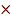 (+)++((+):+Это хорошо известное тебе растение часто сажают в жилых районах городов. Несмотря на неудобства, которые оно создает в период цветения, это дерево является одним из лучших среди растений по очищению воздуха от вредных примесей.берёзадубсоснатопольПочему молоко китихи, которое она выделяет прямо в воду, не растворяется в ней?его сразу съедает китёноконо тёплоеоно очень жирноевода солёная У каждого из трех ребят живет какое-то одно животное: кошка, собака, или попугай (у всех разные). У Коли животное – четвероногое, у Оли – с пушистой шерстью, у Пети – пернатое. Коля  не любит кошек. Какое из следующих утверждений НЕверно?У Коли – собакаУ Оли – кошкаУ Пети – попугайУ Оли – собака Лиза - внучка Насти. Галя - подруга Лизы. Клава - подруга Насти. Алёна – подруга Клавы. Кто бабушка Лизы? ГаляКлаваНастяАлёна Для приготовления обеда понадобилось 24 кг картошки, свеклы в 3 раза меньше, а лука в 2 раза меньше чем свеклы. Сколько килограмм лука потратили?3 кг5 кг4 кг7 кг Вова покрасил каждую грань кубика разными красками. Сколько различных видов красок для этого потребовалось?4 краски6 красок3 краски5 красокСумма двух чисел равна семи, а их разность равна трём. Найдите эти числа.  3 и 42 и 57 и 91 и 6.Математика, 3 класс*Внимание! На все вопросы возможен только один правильный ответ.1. Как представить число 3572 в виде суммы разрядных слагаемых?А) 3572=300+50+70+2B) 3572=3000+500+70+2 C) 3572=30000+5000+700+20
D) 3572=3000+50+722. В каком из уравнений правильно названо число х?А) х : 3 = 2 – деление
B) х + 2 = 576 – слагаемое
C) 21 : х = 3 – частное
D) 49 : х = 7 – множитель3. Указать верно записанное выражение: к разности чисел 386 и 216 прибавить 255 раза.А) (386 + 216) – 2
B) (386 - 216): 2
C) (386 - 216) – 2
D) (386 - 216) + 2554. Периметр квадрата со стороной 4 см равен.А) 16 смB) 8 смC) 12 см
D) 25 см5. Найди корень уравнения:   х*6=360:10А) 4B) 6C) 8
D) 36006. Решением какого выражения является число 92?A) 73 - (58 -39)B) (73 - 58) + 39C) 73 + (58 - 39)D) 73 - 58 + 397. 35 конфет равными частями разложили в 5 тарелок. Сколько конфет в каждой тарелке?А) 35*5=175B) 35:5=7C) 35+5=40
D) 35-5=308. Найди длину: 9 дм - 3 дм - 10 см + 8 смА) 5 дм 8 смB) 6 см 18 ммC) 6 дм 18 см
D) 5 см 8 мм9. Длина прямоугольника 16 см, а ширина в 2 раза меньше. Найди площадь прямоугольника.А) 8 см2B) 16 см2C) 123 см2
D) 128 см210. Найди пару уравнений с одинаковым решением.А) 44+х=60  и 90-х=46B) х+65=100 и   96-х=32C) 16+х=50   и 50-х=16
D) 59-х=10   и   55+х=9811. Выбери правильный вопрос к задаче:В классе 16 девочек, а мальчиков на 5 меньше. (16-5)+16А) Сколько всего детей в классе?B) Сколько в классе мальчиков?C) На сколько девочек больше, чем мальчиков?
D) Сколько в классе девочек?12. Число 12 больше задуманного числа в 3 раза. Чему равно задуманное число?А) 9B) 15C) 8
D) 413. Для первоклассников школьный урок начинается в 9 ч 10 мин, а заканчивается в 9 ч 40 мин. Сколько времени длится урок?А) 40 минB) 25 минC) 30 мин
D) 45 мин14. В емкость налили 5 вёдер воды по 4 л в каждом и ещё 15 л. Сколько литров воды налили в емкость?	А) 5*4+15=35 (л)B) 5+4+15=24 (л)C) 5-4+15=16 (л)
D) 5*4-15=5 (л)15. Из чисел Х, 4, 36 составь уравнение, в котором неизвестен делитель?А) х*4=36B) 4*х=36C) 36:х=4
D) 36-х=4Межпредметный, 3 класс*Внимание! На все вопросы возможен только один правильный ответ.Какой элемент есть только у загородной дороги?А) проезжая часть;В) кювет;C) тротуар;D) разделительная полоса.Какой вид пешеходного перехода изображён на рисунке?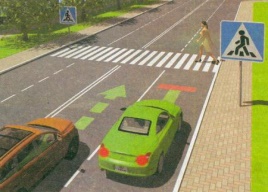 А) регулируемый  пешеходный переход;В) нерегулируемый пешеходный переход;C) надземный пешеходный переход;D) подземный пешеходный переход.Кто не является участником дорожного движения.А) пешеход;В) водитель;C) пассажир;D) пилот.К какой группе знаков относятся знаки в форме белого треугольника с красной каймой?А) предупреждающие;В) запрещающие;C) предписывающие;D) знаки сервиса.Где движение пешеходов запрещено?А) по краю проезжей части загородной дороги;В) по обочине;C) по велодорожке;D) по разделительной полосе.Что такое чрезвычайная ситуация?А) это ситуация, при которой опасность угрожает одному человеку;В) это ситуация, при которой опасность угрожает многим людям;C) это ситуация, при которой одному опасно выходить на улицу;D) это ситуация, при которой многие люди простужаются.Где опасно находиться во время урагана?А) на чердаке;В) в подвале;C) в овраге;D) под мостом.В городе произошёл выброс аммиака.  Что следует предпринять?А) надеть ватно-марлевую повязку, проветрить помещение;В) надеть ватно-марлевую повязку, плотно закрыть двери и заклеить окна, подняться на верхние этажи здания или чердак;C) надеть ватно-марлевую повязку, плотно закрыть двери и заклеить окна, спуститься в подвал;D) можно ничего не предпринимать, аммиак – безопасное вещество.Что из перечисленного не является травмой?А) укус;В) порез;C) простуда;D) перелом. Определи лишнее. При оказании помощи при укусе насекомого нужно:А) смахнуть насекомое;В) удалить жало;C) приложить лёд;D) обратиться к врачу. Как правильно оказать помощь при переломе?А) наложить стерильную повязку и обратиться к врачу;В) вправить кость и туго забинтовать;C) если боль терпима и припухлость небольшая – можно ничего не делать, через какое-то время перелом заживёт сам;D) наложить шину, приложить холод и обратиться к врачу.Какой из перечисленных ниже продуктов не относится к «здоровому питанию»:А) тёртая морковь;В) глазированный сырок;C) вода;D) гречневая каша; Что такое пищевое отравление? А) это отравление ядовитыми веществами;В) это отравление продуктами горения;C) это отравление испорченными продуктами питания;D) это переедание;Вы поднимаетесь на лифте. Вдруг лифт останавливается и в кабину входит подозрительный человек. Ваши действия.А) ничего не буду делать, спокойно доеду до своего этажа;В) сразу начну кричать и звать на помощь;C) выйду из лифта, позвоню родителям, чтобы они меня встретили;D) нападу на подозрительного человека и вызову милицию. Если ты заблудился в лесу, нужно: А) буду бегать по лесу, искать знакомое место;В) буду бродить по лесу, может кого-нибудь встречу;C) спрячусь в кусты, чтобы на меня не напали дикие животные;D) прислушаюсь к звукам, буду двигаться в направлении, откуда доносится лай собак или шум машин.Окружающий мир, 3 класс*Внимание! На все вопросы возможен только один правильный ответ.Где находится самое холодное место на Земле?А) Арктике		В) Северном Ледовитом океанеС) ГренландииD) АнтарктидеНайди ошибку:А) Луна меньше Солнца В) Земля больше ЛуныС) Луна вращается вокруг ЗемлиD) Солнце вращается вокруг ЗемлиВ виде чего вода может подниматься вверх:A) дождяB) снегаC) градаD) параКак называется участок земли, где природа находится под охраной?A) зоопаркB) скверC) музейD) заповедникКак называется способность человека классифицировать, сравнивать, устанавливать связи между предметами?A) мышлениеB) воображениеC) восприятиеD) памятьКакой материк омывается всеми четырьмя океанами?А) АвстралияB) Южная Америка, АфрикаC) Северная АмерикаD) ЕвразияВсё живое учёные делят на большие группы: A) государстваB) королевстваC) царстваD) страныНазовите явление, отраженное на рисунке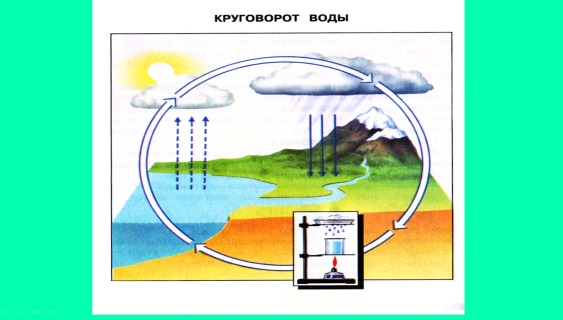 превращения  воды в природекруговорот  воды в природеиспарение воды в природеводоворот в природеНазвание какого декоративного растения переводится с греческого как «звезда»:A) флокса B) пиона C) астрыD) ромашки  Из чего в почве образуются минеральные соли.A) водаB) воздухC) перегнойD) песок В каком направлении вернутся туристы, если уходили они на восток:А) на западB) на югC) на востокD) на север	 Что на гербе Москвы в руках у всадника.A) ружьёB) щитC) копьёD) меч Чем каменный уголь отличается от каменной соли?A) каменный уголь растворяется в воде, а каменная соль не растворяетсяB) каменный уголь горит, а каменная соль растворяется в водеC) каменная соль растворяется в воде, а каменный уголь не растворяется.D) каменная соль горит, а каменный уголь не горит Почему у большинства зверей детёныши появляются весной? A) часто идут дождиB) имеется много кормаC) тают снег и лёд.D) ярко светит солнце. Материк, на котором расположена РоссияA) ЕвропаB) АзияC) ЕвразияD) Африка_____________________________предмет_____________________________предметВопросыВопросыВопросыВопросыВопросыВопросыВопросыВопросыВопросыВопросыВопросыВопросыВопросыВопросыВопросы_____________________________предмет_____________________________предмет123456789101112131415________________фамилия________класс____________имя________класс_____________________________предмет_____________________________предметВопросыВопросыВопросыВопросыВопросыВопросыВопросыВопросыВопросыВопросыВопросыВопросыВопросыВопросыВопросы_____________________________предмет_____________________________предмет123456789101112131415________________фамилия________класс____________имя________класс_____________________________предмет_____________________________предметВопросыВопросыВопросыВопросыВопросыВопросыВопросыВопросыВопросыВопросыВопросыВопросыВопросыВопросыВопросы_____________________________предмет_____________________________предмет123456789101112131415________________фамилия________класс____________имя________класс_____________________________предмет_____________________________предметВопросыВопросыВопросыВопросыВопросыВопросыВопросыВопросыВопросыВопросыВопросыВопросыВопросыВопросыВопросы_____________________________предмет_____________________________предмет123456789101112131415________________фамилия________класс____________имя________класс